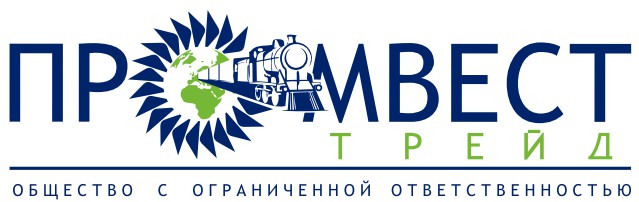 КАРТА ПАРТНЕРАООО «Промвест Трейд»ИНН 4501189354 КПП 525801001 ОГРН 1134501007508Адрес: 603058, Нижегородская область, г. Нижний Новгород, ул. Новикова-Прибоя, д. 4, пом. 19, 20, 21, часть 22р/с 40702810129140001149 ФИЛИАЛ "НИЖЕГОРОДСКИЙ" АО "АЛЬФА-БАНК"к/с 30101810200000000824  БИК 042202824
	e-mail: promwest-treid@mail.ru тел.:8(831)410-02-19, Генеральный директор Данилов С.В.1.Юридический адрес:603058, Нижегородская область, город Нижний Новгород, улица Новикова-Прибоя, дом 4, помещение 19,20,21, часть 222.ИНН45011893542.КПП5258010012.Дата постановки на учет04.05.2018 г.2.Регистрирующий органИФНС по Ленинскому району г. Нижнего Новгорода3.ОГРН11345010075083.Дата регистрации 18.11.2013 г.3.Регистрирующий органИнспекция ФНС по г. Кургану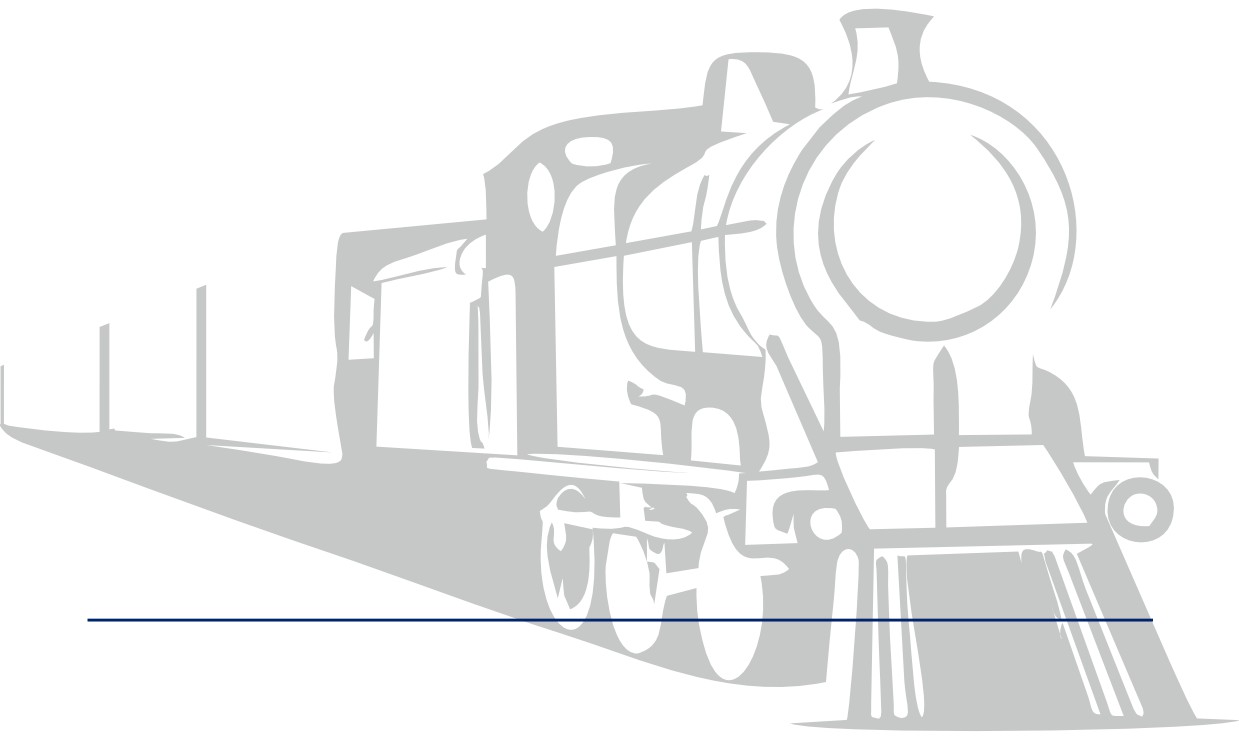 4.Банковские реквизиты:Банковские реквизиты:4.Наименование банкаФИЛИАЛ "НИЖЕГОРОДСКИЙ" АО "АЛЬФА-БАНК"4.БИК0422028244.Корреспондентский счет301018102000000008244.Расчетный счет407028101291400011495.Контакты:e-mailpromwest-treid@mail.ru5.Тел.8(831)410-02-195.Почтовый адрес:423832, Республика Татарстан, г. Набережные Челны, а/я 321166.РуководительГенеральный директор    Данилов Станислав Владимирович